II. ročník turnaje POHÁR JOSEFA ŠURALAZajímavé dorostenecké duely budou k vidění na fotbalovém hřišti v areálu TJ Slavoj ve Velkých Pavlovicích.Ve středu 24.5. 2023 bude odehráno základní kolo turnaje krajských výběrů mladšího dorostu U17. Je to druhý ročník turnaje k uctění památky fotbalového reprezentanta Josefa Šurala, jehož rodina pochází z našeho regionu (Šakvice). Sám Pepa Šural odehrál několik zápasů na našem trávníku v rámci mezikrajských a reprezentačních výběrů v době jeho žákovské kariéry.Program turnaje:10.30 hodin	Jihomoravský KFS – Bratislavský FZ12.15 hodin	Zlínský KFS – Jihomoravský KFS13.45 hodin	Bratislavský KFS – Zlínský KFSZápasy se budou hrát 2x 30 minut a vítěz tohoto miniturnaje postoupí do semifinálové části turnaje, která proběhne ve čtvrtek 1.6. 2023 na hřištích v Kosticích a Tvrdonicích.Fotbalový oddíl TJ Slavoj Velké Pavlovice Vás srdečně zve ke shlédnutí těchto kvalitních  dorosteneckých zápasů.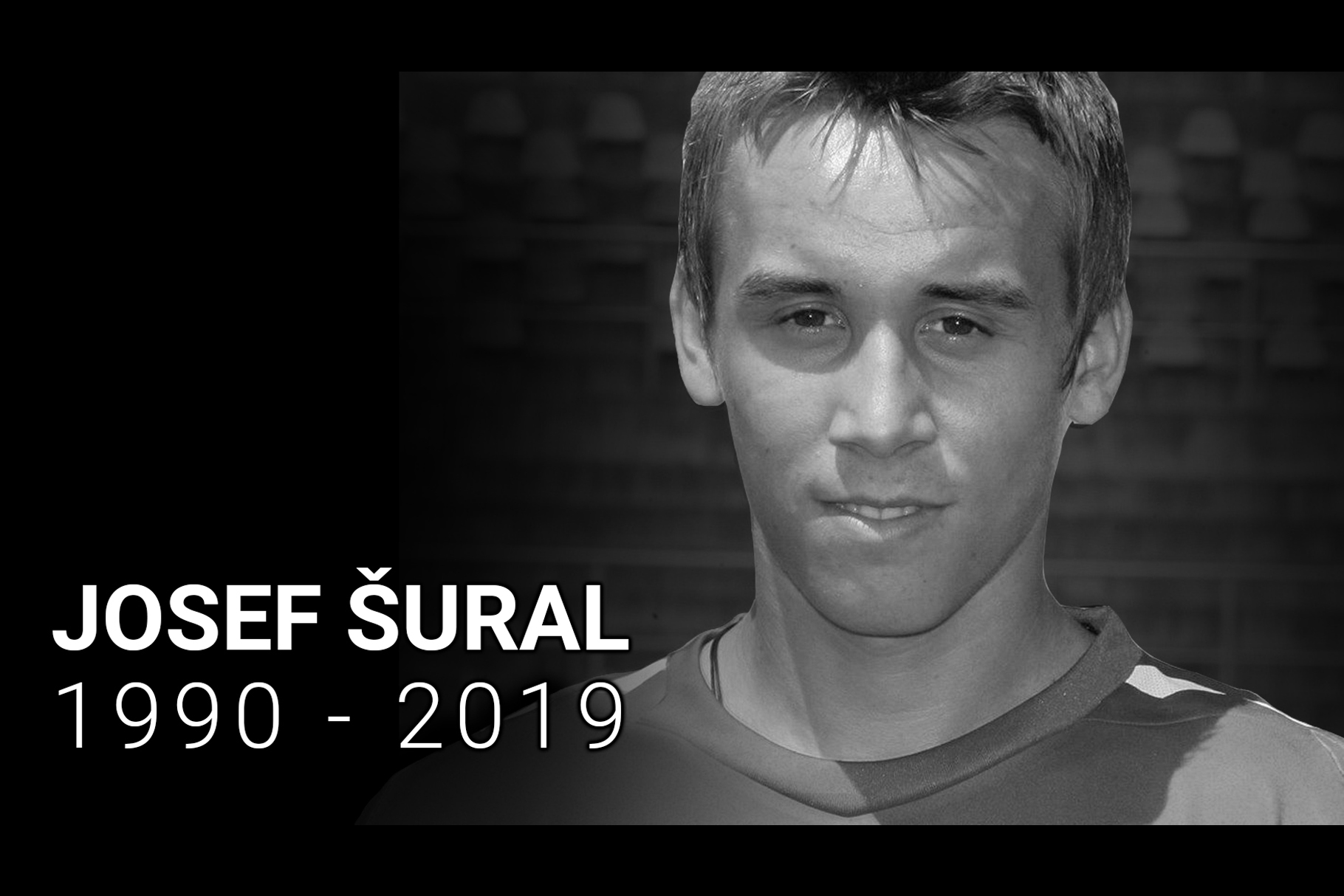 